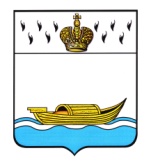         АДМИНИСТРАЦИЯ        Вышневолоцкого городского округа                                                 Постановлениеот 20.02.2020.                                                                                                   № 100                                              г. Вышний ВолочекО создании и содержании в целях гражданской обороны запасов материально - технических, продовольственных, медицинскихи иных средствВ соответствии с Федеральными законами от 12.02.1998 № 28-ФЗ «О гражданской обороне», от 06.10.2003 № 131-ФЗ «Об общих принципах организации местного самоуправления в Российской Федерации», постановлением Правительства Российской Федерации от 27.04.2000 № 379 «О накоплении, хранении и использовании в целях гражданской обороны запасов материально-технических, продовольственных, медицинских и иных средств», приказами МЧС России от 21.12.2005 № 993 «Об утверждении Положения об организации обеспечения населения средствами индивидуальной защиты», от 23.12.2005 № 999 «Об утверждении Порядка создания нештатных аварийно спасательных формирований» и от 18.12.2014 №701 «Об утверждении Типового порядка создания нештатных формирований по обеспечению выполнения мероприятий по гражданской обороне» Администрация Вышневолоцкого городского округа постановляет:1. Утвердить Порядок создания и содержания в целях гражданской обороны запасов материально-технических, продовольственных, медицинских и иных средств (приложение 1).2. Утвердить номенклатуру и объемы запасов материально-технических, продовольственных, медицинских и иных средств Администрации Вышневолоцкого городского округа, предназначенных для первоочередного жизнеобеспечения населения, пострадавшего при военных конфликтах или вследствие этих конфликтов, а также при чрезвычайных ситуациях природного и техногенного характера (приложение 2).3. Рекомендовать руководителям организаций, расположенных на территории муниципального образования Вышневолоцкий городской округ Тверской области, независимо от их организационно - правовой формы, организовать работу по созданию, накоплению и хранению запасов в целях обеспечения защиты персонала и выполнения мероприятий гражданской обороны, в соответствии с действующим законодательством.4. Признать утратившими силу:4.1. постановление Мэра города Вышний Волочёк от 27.02.2014 № 19 «О создании и содержании в целях гражданской обороны запасов материально - технических, продовольственных, медицинских и иных средств»;4.2. постановление Мэра города Вышний Волочёк от 07.12.2015 № 285 «О внесении изменений в постановление Мэра города Вышний Волочёк от 27.02.2014 № 19 «О создании и содержании в целях гражданской обороны запасов материально - технических, продовольственных, медицинских и иных средств»;4.3. постановление Главы города Вышний Волочёк от 28.06.2018 № 124 «О внесении изменений в постановление Мэра города Вышний Волочёк от 27.02.2014 № 19 «О создании и содержании в целях гражданской обороны запасов материально - технических, продовольственных, медицинских и иных средств»»;4.4. постановление Главы города Вышний Волочёк от 11.07.2019 № 176 «О внесении изменений в постановление Мэра города Вышний Волочёк от 27.02.2014 № 19 «О создании и содержании в целях гражданской обороны запасов материально - технических, продовольственных, медицинских и иных средств»;4.5. постановление Администрации Вышневолоцкого района 18.03.2016 № 84 «О создании и содержании в целях гражданской обороны запасов материально - технических, продовольственных, медицинских и иных средств».5. Контроль за исполнением настоящего постановления возложить на заместителя Главы Администрации Вышневолоцкого городского округа С.П. Петрова.6. Настоящее постановление вступает в силу со дня его принятия и подлежит официальному опубликованию в газете «Вышневолоцкая правда» и размещению на официальном сайте муниципального образования Вышневолоцкий городской округ в информационно-телекоммуникационной сети «Интернет».Глава Вышневолоцкого городского округа                                       Н.П. РощинаПОРЯДОКсоздания и содержания в целях гражданской обороны запасов материально-технических, продовольственных, медицинских и иных средств1. Настоящий Порядок, разработан в соответствии с Федеральным законом от 12.02.1998 № 28-ФЗ «О гражданской обороне», постановлениями Правительства Российской Федерации от 10.11.1996 № 1340 «О порядке создания и использования резервов материальных ресурсов для ликвидации чрезвычайных ситуаций природного и техногенного характера», от 27.04.2000  № 379 «О накоплении, хранении и использовании в целях гражданской обороны запасов материально - технических, продовольственных, медицинских и иных средств» и определяет порядок накопления, хранения и использования в целях гражданской обороны запасов материально – технических, продовольственных, медицинских и иных средств (далее - Запасы).2. Запасы создаются заблаговременно в мирное время и хранятся в условиях, отвечающих установленным требованиям по обеспечению их сохранности.3. Запасы предназначены для первоочередного обеспечения населения, пострадавшего при военных конфликтах или вследствие этих конфликтов, при чрезвычайных ситуациях природного и техногенного характера, а также для оснащения территориальных нештатных аварийно - спасательных формирований и нештатных формирований гражданской обороны при проведении аварийно-спасательных и других неотложных работ (далее - АСДНР) в случае возникновения опасности при военных конфликтах или вследствие этих конфликтов.4. Система Запасов в целях гражданской обороны на территории муниципального образования Вышневолоцкий городской округ Тверской области включает в себя:- запасы Администрации Вышневолоцкого городского округа;- запасы предприятий, учреждений и организаций (объектовые запасы).5. Номенклатура и объемы запасов определяются создающими их органами с учетом методических рекомендаций, разрабатываемых МЧС России совместно с Министерством экономического развития и торговли Российской Федерации, исходя из возможного характера военных конфликтов на территории Российской Федерации, величины возможного ущерба объектам экономики и инфраструктуры, природных, экономических и иных особенностей территорий, условий размещения организаций, а также норм минимально необходимой достаточности запасов в военное время. При определении номенклатуры и объемов запасов должны учитываться имеющиеся материальные ресурсы, накопленные для ликвидации чрезвычайных ситуаций природного и техногенного характера.6. Номенклатура и объемы Запасов утверждаются Администрацией Вышневолоцкого городского округа и создаются исходя из возможного характера опасностей,  возникающих при военных конфликтах или вследствие этих конфликтов, предполагаемого объема работ по ликвидации их последствий, природных, экономических и иных особенностей района, условий размещения организаций, а также норм минимально необходимой достаточности запасов в военное время, максимально возможного использования имеющихся сил и средств.7. Объем финансовых средств, необходимых для приобретения Запасов, определяется с учетом возможного изменения рыночных цен на материальные ресурсы, а также расходов, связанных с формированием, размещением, хранением и восполнением Запаса.8. Функции по созданию, размещению, хранению и восполнению Запасов возлагаются:- по средствам индивидуальной защиты группы (звеньев) по обслуживанию убежищ и укрытий – на Управление земельно-имущественных отношений и жилищной политики администрации Вышневолоцкого городского округа;- по продовольствию и пищевому сырью - на Управление экономического развития администрации Вышневолоцкого городского округа;- по медицинским изделиям – на Управление экономического развития администрации Вышневолоцкого городского округа, совместно с Управлением по делам гражданской обороны и чрезвычайным ситуациям администрации Вышневолоцкого городского округа (далее - Управление ГОЧС администрации Вышневолоцкого городского округа); - по строительным материалам – на Управление архитектуры и градостроительства администрации Вышневолоцкого городского округа Тверской области, совместно с Управлением жилищно – коммунального хозяйства, дорожной деятельности и благоустройства администрации Вышневолоцкого городского округа; - по топливу - на Управление жилищно – коммунального хозяйства, дорожной деятельности и благоустройства администрации Вышневолоцкого городского округа;- по аварийно-спасательному и шанцевому инструменту - на Управление жилищно – коммунального хозяйства, дорожной деятельности и благоустройства администрации Вышневолоцкого городского округа;- по вещевому имуществу - на Управление экономического развития администрации Вышневолоцкого городского округа;- по ресурсам жизнеобеспечения - на Управление экономического развития администрации Вышневолоцкого городского округа;- по средствам защиты населения в районах радиационного заражения - на Управление ГОЧС администрации Вышневолоцкого городского округа;- по средствам малой механизации – на Управление жилищно – коммунального хозяйства, дорожной деятельности и благоустройства администрации Вышневолоцкого городского округа.9. Структурные подразделения Администрации Вышневолоцкого городского округа, на которые возложены функции по созданию Запаса:- разрабатывают предложения по номенклатуре и объемам материальных ресурсов в Запас;- представляют в Управление ГОЧС администрации Вышневолоцкого городского округа ежегодно до 15 сентября предложения по изменениям или дополнениям в номенклатуру и объемам материальных ресурсов в Запас на следующий год;- организуют совместно со службой материально - технического снабжения (создаваемой на территории муниципального образования Вышневолоцкий городской округ) доставку материальных ресурсов Запаса в районы проведения АСДНР;- осуществляют контроль за наличием, качественным состоянием, соблюдением условий хранения и выполнением мероприятий по содержанию материальных ресурсов, находящихся на хранении в Запас;- подготавливают предложения в проекты правовых актов по вопросам закладки, хранения, учета, обслуживания, освежения, замены и списания материальных ресурсов Запаса;10. Общее руководство по созданию, хранению, использованию Запасов возлагается на Управление ГОЧС администрации Вышневолоцкого городского округа.11. Вместо приобретения и хранения отдельных видов материальных ресурсов в Запасе или части этих ресурсов допускается заключение контрактов (договоров) на экстренную их поставку (продажу) с организациями, включенными в перечень поставщиков и прошедших процедуру проведения запроса котировок, имеющих эти ресурсы в постоянном наличии. Выбор поставщиков осуществляется в строгом соответствии со ст.81 Федерального закона от 05.04.2013 № 44-ФЗ «О контрактной системе в сфере закупок товаров, работ, услуг для обеспечения государственных и муниципальных нужд».12. Структурные подразделения Администрации Вышневолоцкого городского округа, на которые возложены функции по созданию Запаса и заключившие контракты (договора), предусмотренные пунктом 11 настоящего Порядка, осуществляют контроль за количеством, качеством и условиями хранения материальных ресурсов и устанавливают в контрактах (договорах) на их экстренную поставку (продажу) ответственность поставщика (продавца) за своевременность выдачи, количество и качество поставляемых материальных ресурсов.Возмещение затрат организациям, осуществляющим на договорной основе ответственное хранение Запаса, производится за счет средств бюджета муниципального образования Вышневолоцкий городской округ. 13. Информация о накопленных Запасах представляется:13.1 организациями - в Администрацию Вышневолоцкого городского округа (через Управление ГОЧС администрации Вышневолоцкого городского округа);13.2. Администрацией Вышневолоцкого городского округа - в государственное казённое учреждение «Управление противопожарной службы, защиты населения и территорий Тверской области».14. Расходование материальных ресурсов из Запаса осуществляется по решению руководителя гражданской обороны – Главы Вышневолоцкого городского округа или лица, его замещающего, на основании представления Управления ГОЧС администрации Вышневолоцкого городского округа и оформляется письменным распоряжением.15. Запасы Администрации Вышневолоцкого городского округа, созданные в целях гражданской обороны, могут использоваться для ликвидации последствий чрезвычайных ситуаций природного и техногенного характера по решению Главы Вышневолоцкого городского округа.16. Финансирование накопления, хранения и использования запасов осуществляется в порядке, установленном действующим законодательством.Глава Вышневолоцкого городского округа                                         Н.П. РощинаНоменклатура и объемы запасовматериально-технических, продовольственных, медицинских и иных средств Администрации Вышневолоцкого городского округа, предназначенных для первоочередного жизнеобеспечения населения, пострадавшего при военных конфликтах или вследствие этих конфликтов, а также при чрезвычайных ситуациях природного и техногенного характераПримечание.*** – допускается замена продовольствия и пищевого сырья другими продуктами, определёнными Роспотребнадзором в методических рекомендациях от 18.12.2008                  № МР 2.3.1.2432-08 «Нормы физиологических потребностей в энергии и пищевых веществах для различных групп населения Российской Федерации».Глава Вышневолоцкого городского округа                                          Н.П. РощинаПриложение 1к постановлению Администрации Вышневолоцкого городского округаот 20.02.2020 № 100Приложение 2к постановлению Администрации Вышневолоцкого городского округаот 20.02.2020 № 100№ п/пНаименование материальных средствЕдиница измеренияНормана 1 чел.(взр.)Общее количество(кг)1. Продовольствие и пищевое сырье ***1. Продовольствие и пищевое сырье ***1. Продовольствие и пищевое сырье ***1. Продовольствие и пищевое сырье ***1. Продовольствие и пищевое сырье ***1.1. Продовольствие, из расчета снабжения на 3-е суток 50 человек пострадавших (взрослых)1.1. Продовольствие, из расчета снабжения на 3-е суток 50 человек пострадавших (взрослых)1.1. Продовольствие, из расчета снабжения на 3-е суток 50 человек пострадавших (взрослых)1.1. Продовольствие, из расчета снабжения на 3-е суток 50 человек пострадавших (взрослых)1.1. Продовольствие, из расчета снабжения на 3-е суток 50 человек пострадавших (взрослых)1.Хлеб и хлебобулочные изделияг/чел. в сутки460692.Крупа гречневая-//-4063.Крупа рисовая-//-4064.Изделия макаронные-//-4065.Консервы мясные-//-15022,56.Консервы рыбные-//-100157.Масло животное-//-507,58.Масло растительное-//-101,59.Продукция молочной и сыродельной промышленности-//-253,7510.Сахар-//-7511,2511.Чай-//-20,312.Овощи, грибы, картофель, фрукты сушеные-//-152,2513.Консервы плодовые и ягодные, экстракты ягодные-//-1001514.Консервы овощные, томатные-//-4606915.Соль поваренная пищевая-//-20316.Пряности пищевкусовые, приправы и добавки-//-0,10,01517.Сигаретыпачка0,57518.Спичкикоробок0,57519.Питьел2,53751.2. Продовольствие (из расчета снабжения на 3-е суток 50 чел. спасателей, ведущих АСДНР)1.2. Продовольствие (из расчета снабжения на 3-е суток 50 чел. спасателей, ведущих АСДНР)1.2. Продовольствие (из расчета снабжения на 3-е суток 50 чел. спасателей, ведущих АСДНР)1.2. Продовольствие (из расчета снабжения на 3-е суток 50 чел. спасателей, ведущих АСДНР)1.2. Продовольствие (из расчета снабжения на 3-е суток 50 чел. спасателей, ведущих АСДНР)1.Хлеб смеси ржаной обдирной из пшеничной муки 1 сортаг/чел. в сутки600902.Хлеб белый из пшеничной муки 1 сорта-//-400603.Мука пшеничная 2 сорта-//-304,54.Крупа разная-//-100155.Макаронные изделия-//-2036.Молоко и молокопродукты-//-500757.Мясо и мясопродукты-//-100158.Рыба и рыбопродукты-//-6099.Жиры-//-507,510.Сахар-//-7010,511.Картофель-//-5007512.Овощи-//-1802713.Соль-//-304,514.Чай-//-20,315.Питьел2,84202. Медицинские изделия2. Медицинские изделия2. Медицинские изделия2. Медицинские изделия2. Медицинские изделия1.Индивидуальный противохимический пакет - 11 (ИПП-11)шт.-502.Комплект индивидуальный медицинский гражданской защиты (КИМГЗ)комплект-503.Бинты марлевые нестер. 10 x 5шт.-1004.Бинты марлевые стер. 10 x 5шт.-1005.Бинты марлевые стер. 14 x 7шт.-1006.Санитарная сумкашт.-47.Носилки медицинскиешт.-208.Медицинская аптечкашт.-153. Строительные материалы3. Строительные материалы3. Строительные материалы3. Строительные материалы3. Строительные материалы1.Лес кругляккуб. м.-22.Доска не обрезнаякуб.м.-43.Цементт.-14.Рубероид (рулон)шт.-1505.Шиферлист.-5006.СтеклокВ.м.-1007.Арматурат.-0,58.Уголокт.-0,59.Гвоздит.-0,210.Скобы строительныешт.-10011.Проволока крепежнаят.-0,212.Провода и кабеликм.-14. Топливо4. Топливо4. Топливо4. Топливо4. Топливо1.Автомобильный бензин тонн-4,02.Дизельное топливо тонн-4,03.Масла и смазки тонн-0,85. Аварийно-спасательный и шанцевый инструмент5. Аварийно-спасательный и шанцевый инструмент5. Аварийно-спасательный и шанцевый инструмент5. Аварийно-спасательный и шанцевый инструмент5. Аварийно-спасательный и шанцевый инструмент1.Рукава пожарныем-1002.Фонарь аккумуляторныйшт.-53.Спасательный жилетшт.-504.Надувная лодкашт.-55.Спасательный кругшт.-106.Альпинистская веревкаметр-1007.Тросы разныешт.-5Шанцевый инструмент:8.-топор плотницкийшт.-109.-пила двуручная 1000 ммшт.-1010.-кирка-мотыгашт.-511.-лопата совковая с черенкомшт.-2012.-лопата штыковая с черенкомшт.-2013.Мешки для транспортировки «груз 200» полиэтиленовыешт.-5014.Очки защитныешт.-2015.Тепловая пушкашт.-56. Вещевое имущество6. Вещевое имущество6. Вещевое имущество6. Вещевое имущество6. Вещевое имущество1.Белье нательное (для мужчин)комплект1202.Белье нательное (для женщин)комплект1203.Белье нательное (для детей)комплект1104.Обувь мужскаяпар1205.Обувь женскаяпар1206.Обувь детскаяпар1107.Куртка утепленная шт.1508.Шапка вязанаяшт.1509.Перчатки, варежки пар15010.Рукавицы брезентовыепар-5011.Куртка рабочаяшт.-2012.Брюки рабочиешт.-2013.Сапоги резиновыепар-507. Ресурсы жизнеобеспечения7. Ресурсы жизнеобеспечения7. Ресурсы жизнеобеспечения7. Ресурсы жизнеобеспечения7. Ресурсы жизнеобеспечения1.Палаткак-т-52.Постельные принадлежностик-т1503.Посуда (кружка, ложка, миска)к-т1504.Мыло и моющие средствакг0,2105.Бачок для водышт.-46.Емкость 1м3 для водышт.-27.Мешок бумажныйшт.-1008. Средств защиты населения в районах радиационного заражения8. Средств защиты населения в районах радиационного заражения8. Средств защиты населения в районах радиационного заражения8. Средств защиты населения в районах радиационного заражения8. Средств защиты населения в районах радиационного заражения1.Противогаз фильтрующий ГП-7 (ГП-5)шт.-17112.Измеритель мощности дозы ИД-02шт.-23.Защитный костюм Л-1шт.-104.Защитный костюм ОЗКшт.-55.Респиратор универсальныйшт.-1006.Индикаторная трубка к прибору ИДшт.-207.Комплект ДП-22шт.-18.Измеритель мощности дозы (рентгенметр) шт.-109. Средства малой механизации9. Средства малой механизации9. Средства малой механизации9. Средства малой механизации9. Средства малой механизации1.Бензопилашт.-52.Передвижной дизель-генератор (150 кВт)шт.-13.Передвижной дизель-генератор (60 кВт)шт.-14.Переносной генераторшт.-105.Лебедка ручнаяшт.-56.Бензорезшт.-27.Мотор лодочный подвеснойшт.-58.Помпа (насос) для откачивания водышт.-109.Пожарная мотопомпашт.-5